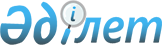 Қазақстан Республикасы Үкiметiнiң 1997 жылғы 12 қарашадағы N 1556 қаулысына өзгерiс енгiзу туралы
					
			Күшін жойған
			
			
		
					Қазақстан Республикасы Үкiметiнiң Қаулысы 1998 жылғы 3 тамыз N 735. Күшi жойылды - ҚРҮ-нiң 1999.03.12. N 233 қаулысымен. ~P990233



          Қазақстан Республикасының Үкiметi қаулы етедi:




          "Қазақстан Республикасы Бiлiм, мәдениет және денсаулық сақтау
министрлiгiнiң мәселелерi туралы" Қазақстан Республикасы Үкiметiнiң
1997 жылғы 12 қарашадағы N 1556  
 P971556_ 
  қаулысына (Қазақстан
Республикасының ПҮАЖ-ы, 1997 ж., N 49, 455-құжат) мынадай өзгерiс
енгiзiлсiн:




          аталған қаулымен бекiтiлген Қазақстан Республикасының Бiлiм,
мәдениет және денсаулық сақтау министрлiгi (Қазақстан Республикасының
Бiлiм, мәдениет және денсаулықминi) туралы ереженiң IV бөлiмiнiң
8-тармағының үшiншi абзацы мынадай редакцияда жазылсын:




     "облыстар, республикалық маңызы бар қала және астана әкiмдерiнiң
тиiстi бiлiм, мәдениет және денсаулық сақтау басқармаларының және
туризм мен спорт комитеттерiнiң басшыларын лауазымдарға тағайындауға
және босатуына келiсiм беруге".

     Қазақстан Республикасының
          Премьер-Министрi

      
      


					© 2012. Қазақстан Республикасы Әділет министрлігінің «Қазақстан Республикасының Заңнама және құқықтық ақпарат институты» ШЖҚ РМК
				